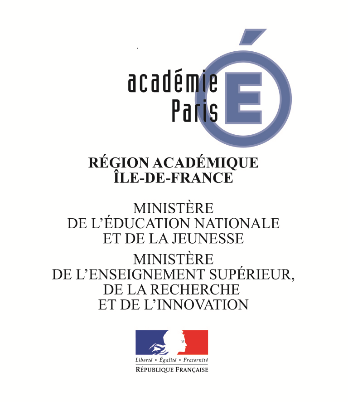 Vous souhaitez être candidat à l’une des formations faisant l’objet d’un entretien : signalez–vous auprès de votre collège afin qu’il vous inscrive dans la procédure « Passpro », et vous transmette ensuite la convocation pour l’entretien au lycée.Ce  document est à compléter et à remettre obligatoirement lors de l’entretien au lycée.  Présentation :Nom :………………………………………………………………………………………………………………………Prénom (s):………………………………………………………………………………………………………………. Date de naissance : ……… /………/…………….
Ville : .…………………………………………………………………………………………………………………….Nom de votre collège :………………………………………………………………………………………………….    Si vous n’êtes pas dans un collège, indiquez ici la ville et le nom de votre établissement : ………………………………………………………………………………………………………………………………………………………………………………………………………………………………………………La (LES) formation(S) et LE(S) METIER(s) qui VOUS intéresse(nt) :Nom de la (des) formation(s) : ……………………………………………………………………………………………………………………………..…………………………………………………………………………………………………………………………….. ……………………………………………………………………………………………………………………………..- Dites en quelques phrases ce que vous avez retenu sur la formation qui vous intéresse (matières et activités essentielles, qualités qu’il faut avoir, poursuites d’études possibles…). - Dites en quelques phrases ce que vous avez retenu sur le(s) métier(s) que vous envisageriez après avoir suivi cette formation. (Nom(s) du (des) métier(s), activités, conditions de travail, qualités et / ou compétences nécessaires…).LES RAISONS DE VOTRE CHOIX Dites en quelques phrases les raisons pour lesquelles cette formation et ces métiers vous intéressent. (Comment vous en avez-vous fait la découverte, ce qui vous intéresse dans cette (ces) formation(s) et / ou ce(s) métier(s), qualités que vous pensez avoir...). Attention ! Un entretien par domaineVous passerez un seul entretien par domaine (exemple de domaine : Hôtellerie-Restauration) quel que soit le nombre de formations qui vous intéressent dans un domaine (exemple : 2nde professionnelle Métiers de l’hôtellerie-restauration et CAP cuisine). Si vous vous présentez à l’entretien pour plusieurs formations d’un même domaine, vous distinguerez dans votre lettre les particularités de chacune des formations que vous envisagez. 